SEZONA 2015/2016SEPTEMBERAvdicija za nove pevceAvdicijo je opravilo kar 30 prvošolcev in prvošolk ter nekaj fantov in deklet iz višjih letnikov. Uspela avdicija je pomenila še večji zagon.Nastop ob odprtju drevesne hišice v mestnem gozdu, ki ga je organizirala Mestna občina Celje.OKTOBERSestanek s starši pevcev: predstavili smo načrte za šolsko leto 2015/2016.NOVEMBERIntenzivne priprave v CŠOD Gorenje nad Zrečami Pevci in pevke so na čelu z zborovodjo Tomažem Marčičem neutrudno vadili. Pri študiju skladb sta pomagala Davor Mikulić, profesor solo petja, in Uroš Jurgec, študent glasbene pedagogike. Vsi skupaj so se seveda tudi zabavali, še posebej ob sprejemu novincev v pevske vrste. Nastop na odprtju spominske sobe v Starem piskru na pobudo Muzeja novejše zgodovine.Državna proslava ob dnevu Rudolfa Maistra21. novembra je zbor skupaj s Simfoničnim orkestrom Glasbene šole Celje, recitatorji in solisti ter dijaki naše gimnazije ustvaril vrhunsko prireditev, ki so jo v Narodnem domu v Celju spremljali visoki državni predstavniki. Državno proslavo je snemala TV Slovenija, posnetek pa smo si lahko ogledali dva dni kasneje na 2. programu TV Slovenija. Gostovanje v ObrenovcuPevci so se odpravili na gostovanje v Obrenovac in s tem vrnili obisk srbskim prijateljem z Gimnazije Obrenovac, ki smo jih gostili preteklo šolsko leto. Zbor je za srbsko občinstvo pripravil navdušujoč koncert, ki se je zaključil s stoječim aplavzom in velikim navdušenjem nad petjem. DECEMBERFEBRUARKoncert na IV. OŠ Celje Koncert na Kulturnem maratonuNastopi na informativnih dnevihMAREC Intenzivne priprave na 25. revijo Zagorje ob Savi, ki je državno tekmovanje.Gostovanje v Veszpremu na Madžarskem Nastop na Območni reviji otroških in mladinskih pevskih zborov Pesemca v Celju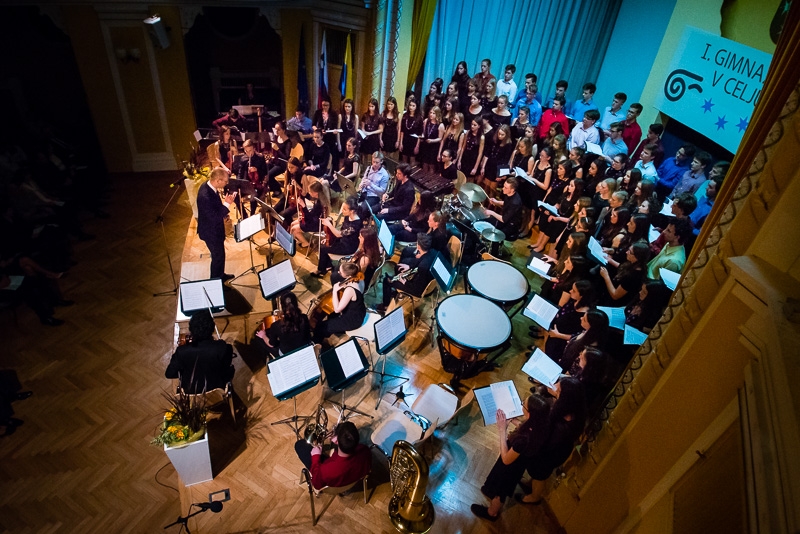 MAJSodelovanje pri izvedbi oratorija Jožeta Trošta Blaženi Anton Martin SlomšekOb 10. obletnici celjske škofije je zbor skupaj s še štirimi zbori, pevskima solistoma Andrejo Zakonjšek Krt in Primožem Krtom ter Simfoničnim orkestrom GŠ Celje izvedel Troštov oratorij Blaženi Martin Slomšek.JUNIJZaključni piknik.Božično-novoletni koncertBožično-novoletni koncert je bil še enkrat več vrhunec decembrskega praznovanja. Zbor je skupaj z Orkestrom I. gimnazije v Celju v prenapolnjeni dvorani izvedel odlomke iz Troštovega oratorija ter dela klasične in popularne glasbe. Presenečenje koncerta je bil fantovski zbor dijakov 1. letnika, ki je zapel večno pesem Silvestrski poljub.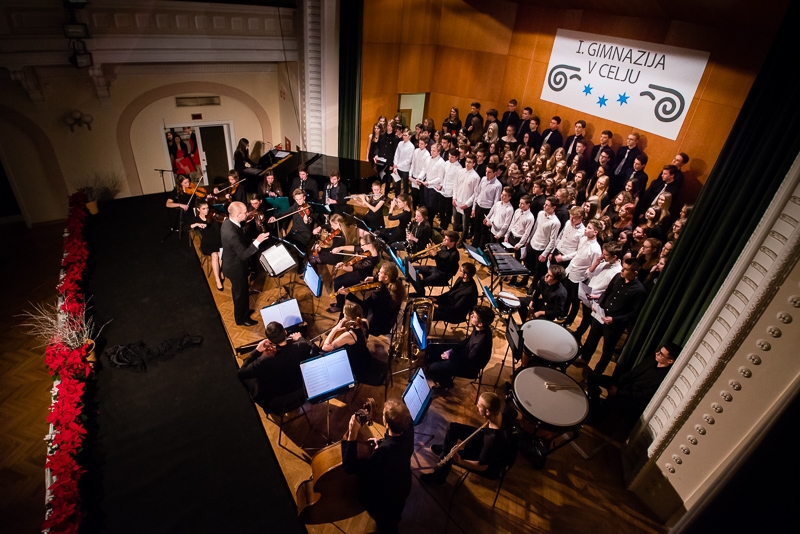 Nastop na dobrodelnem koncertu za Rdeči križ in šolske sklade OŠ Vojnik in OŠ Frankolovo Praznični koncert v Glasbeni šoli Celje za OŠ Pod goro iz Slovenskih konjicNastop v središču Celja v okviru prireditev Pravljično CeljeNastop na srečanju svetovalnih delavcevOtvoritveni koncert sklopa prireditev Božični VojnikAPRILDržavno tekmovanje otroških in mladinskih pevskih zborov v ZagorjuZbor je prejel zlato priznanje (89 točk). Na tekmovanju je zbor premierno izvedel noviteto prof. Urške Orešič Šantavec Kar je – Tvoje življenje in zapel še francosko ljudsko Alouette v priredbi Roberta Sunda in Če bi jaz bila Fčelica Tadeje Vulc. Za svoj vrhunski tekmovalni nastop je zbor požel bučen aplavz in pohvale mnogih poznavalcev zborovskega petja. Prejel je tudi vabilo Ambroža Čopija k sodelovanju z MeMPZ Gimnazije Koper.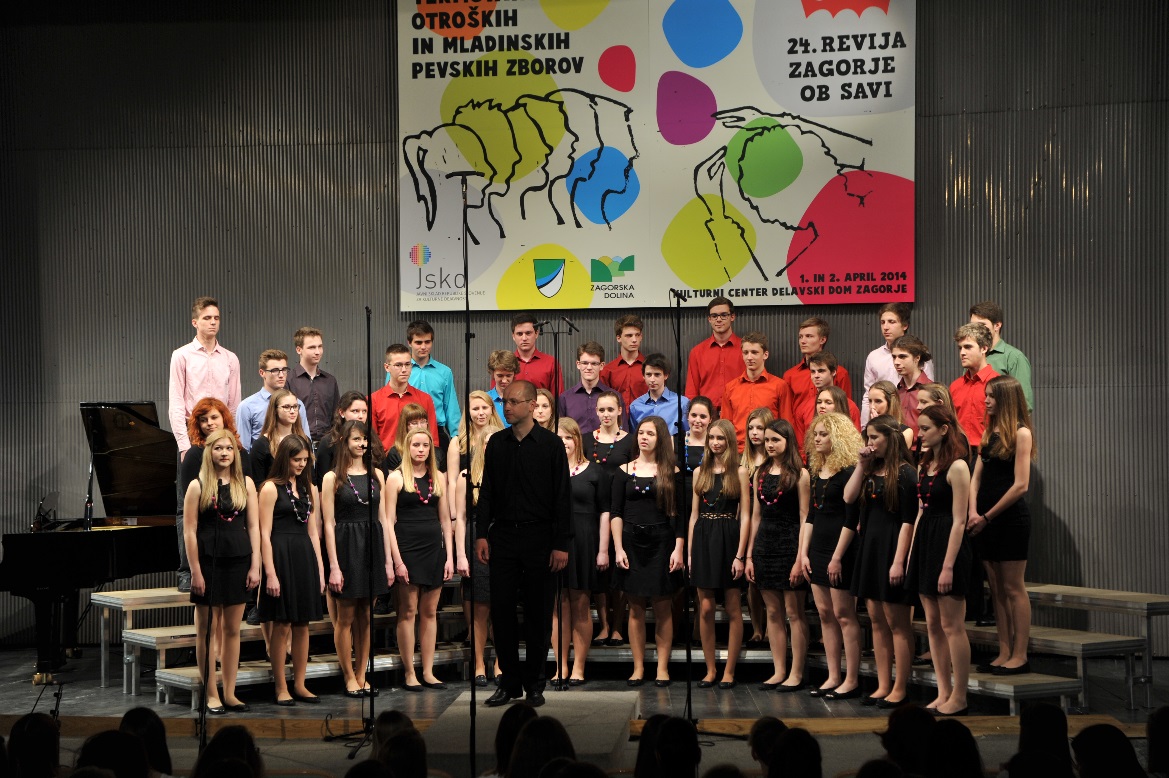 Pomladni koncertNa tokratnem koncertu smo lahko v prepolni dvorani Narodnega doma prisluhnili ljudskemu izročilu v moderni preobleki. Zboru se je na koncertu pridružil tudi Orkester I. gimnazije v Celju pod vodstvom Martine Anderlič, prof. Poslovili smo se od pevcev, ki zaključujejo šolanje na I. gimnaziji v Celju. G. ravnatelj in zborovodja sta glasbene vilice podelila naslednjim dijakom in dijakinjam: Niki Gobec, Pini Grabar, Živi Kolar, Tajdi Krajnc, Urši Lojen, Juriju Martinčiču, Megi Pilko, Katarini Pusser, Mihu Robniku Kračunu, Lani Rumbak, Patriciji Selič, Emi Štarkl, Tomažu Tislu, Izi Zavodnik in Blažu Fideršku.